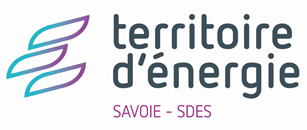 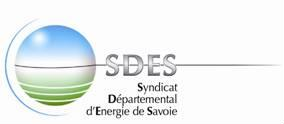 Modèle approuvée le 1er mars 2022 par le Bureau Syndical du SDESActe d’adhésion à la convention constitutive du groupement de commandes pour l’achat d’électricité et de services associésLe : A :      Pour       :					Pour le SDES :     								Le président du SDES,      								Michel DYEN